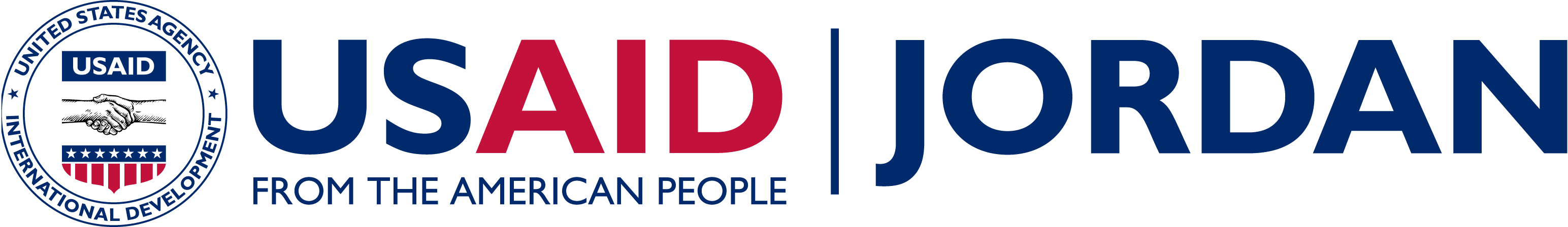 ACRONYMSCAM		Community Asset MappingCBO		Community Based Organization MEL 		Monitoring, Evaluation and LearningUSAID 	U.S. Agency for International Development YP		Youth Power Table of ContentsTable of Contents	31.	Introduction	4Purpose	4Methodology	42.	Demographic Information	54.	Main Findings	8YOUTH DEVELOPMENT	8SCHOOL/EDUCATIONAL ENVIRONMENT	11HEALTH	13SOCIAL ENVIRONMENT	14INCLUSION	15COMMUNITY SERVICES	165.	Analysis Tables:	18Community Survey Analysis	18Institutional Survey Analysis	25Focus group questions	30Introduction PurposeThe community asset mapping (CAM) assessment uses a three-fold strategy. Firstly, an institutional mapping tool which consists of a survey that identifies stakeholders/entities, their role in the community, and their service provision. Secondly, a community mapping tool; a survey that aims to capture the community’s needs and barriers. Thirdly, a focus group discussion with youth to digest the results from the two surveys, and identify unique opportunities and challenges in the community that may have not been fully captured. The process of mapping is guided by youth, designed to enhance their agency, self-efficacy, and initiative programming.MethodologyCommunity asset mapping tools were designed and developed on tablets, for mobile data collection, by the USAID YouthPower MEL team. Data is collected through two types of surveys, and a focus group. The surveys are framed around six main categories which aim to capture a holistic experience of the youth in the community:Youth developmentEducational environmentHealthSocial environmentInclusionCommunity servicesThe institutional mapping survey is used on any institution in the area to inquire about the their services, resources, and challenges. The second is a community mapping survey used to investigate the challenges, barriers, importance, and quality of services and resources in the community. This survey included anyone from the community irrespective of their age. 205 youth from Quaismeh are trained on collecting data for the community asset mapping. All the youth are trained on how to conduct both mapping surveys. Youth are then split into groups of six, with one youth leader functioning as a focal point for each team. Each team is assigned a section of their community to map over the upcoming three days. The training in Quaismeh took place on the 27th - 28th of August, 2019 and mapping surveys were conducted. The results from the two mapping surveys are preliminary analyzed to guide a focus group discussion with youth from the community, gaining deeper insight on their priority issues. The focus group was conducted on 19th of September, 2019. The CAM report is a compilation of all the results and analysis.Demographic InformationGovernorate: AmmanDistrict: Al-QuaismehInstitutional sample size: 28 institutionsCommunity sample size: 205 participantsNumber of mappers: 26 participantsFocus group size: 13 participantsAll participants were Al-Quaismeh residents.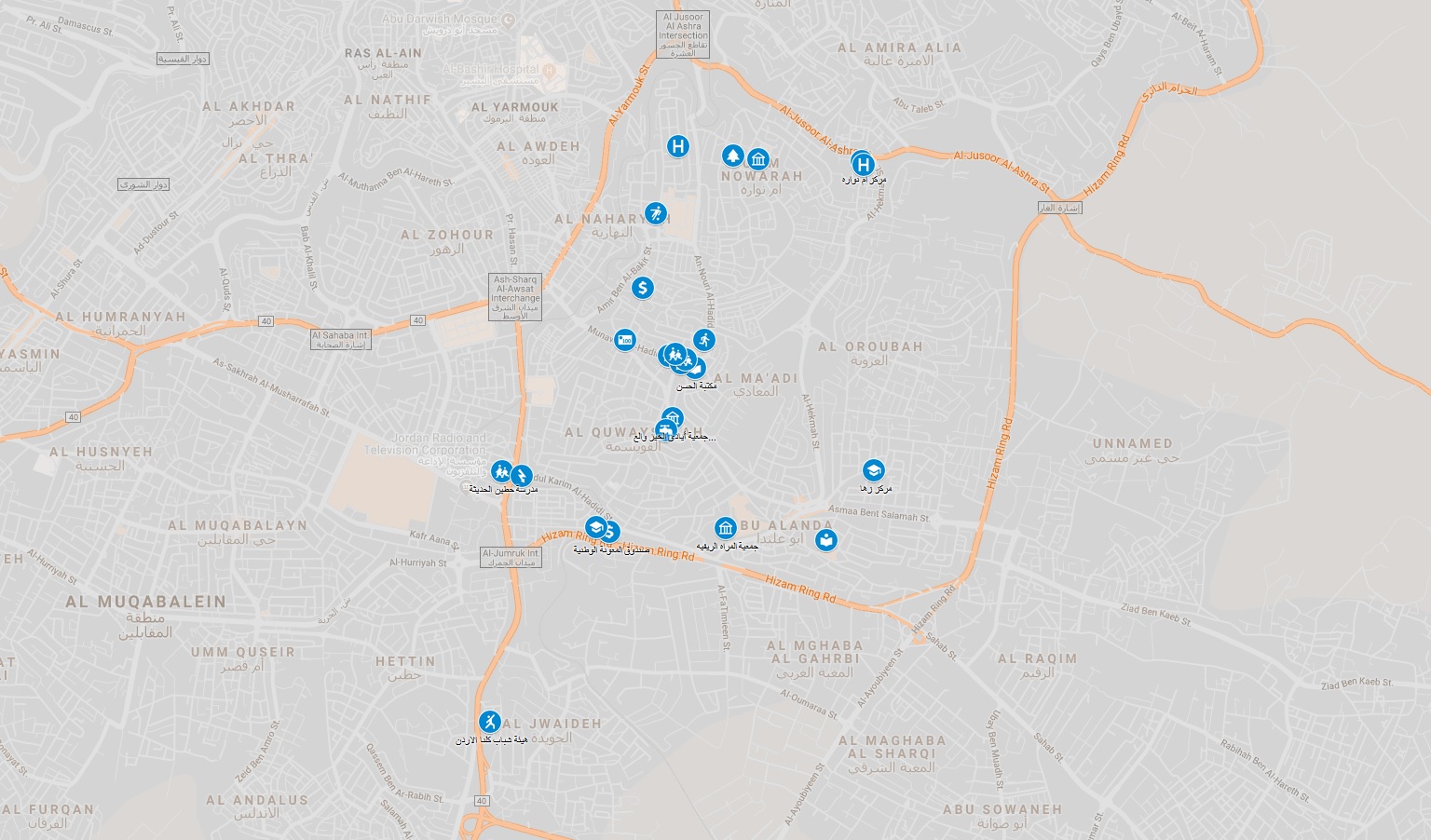 Overview:Below is a general overview of the results:The nationalities surveyed for through the Community Mapping Survey:90% Jordanian 3% Syrian6% Palestinian1% IraqiThe age group surveyed ranged from 14-69 years, 41% of the sample were under than 29 years old.43% males & 57% females.Below are the sex & age distribution:The Community Mapping Survey indicated that there are various issues which are of major concern or are majorly problematic for the community. Below is a list of the highest rated issues of concern, however, initiatives of youth should not be limited to the issues listed below:Disability-friendly schools and public spaces are non-existent, not limited to persons with movement related disabilities but also persons who are Deaf or blind.Moral and psychological support as the most mentioned need by institutions, and was mentioned as a major issue by youth.Youth noted there are few learning opportunities outside schools. Researching skills on how to find anything they need online, from courses, to jobs, to scholarships, to entrepreneurship resources and trainings are needed.Life skills training, those which increase self-confidence and create problem solving skills. This was various times by institutions and youth.Conditions in schools were rated very poorly due to various problems, however having extracurricular activities or school improvement projects were desired by youth. This was said to serve as a positive outlet for youth.Challenges to reach healthcare was a recurring theme. First aid trainings may assist families in case of an emergency, and improving public transportation from and to healthcare facilities. Physical and verbal/emotional/psychological abuse is very high. Therefore requiring a mechanism that creates change and educates people how to deal with such situations.Gender bias. Raising awareness and bridging the gap in gender equality. Finding indirect ways to address parents.Cleanliness of the community is a major issue that is multifaceted, from the culture of throwing on the floor, to poor waste management.A total of 28 institutions were found by the 26 mappers in Al-Quaismeh. Below is the distribution of institutions based on type:The institutional mapping survey asked what are the needs of youth that did not complete their education. Using cluster analysis the following themes appeared:Main FindingsThis report uses the outline of the community mapping survey and inserting the relevant information from the institutional mapping results and the focus group discussion. It is broken down into six categories:Youth DevelopmentEducational EnvironmentHealth Social Environment InclusionCommunity ServicesYOUTH DEVELOPMENTHow would you rate the following youth outlets in your community?Youth outlets which need the greatest improvementDisability-friendly public spaces are the lowest rated youth outlets, 34% rated it as ‘bad’ or ‘non-existent’. Learning opportunities in the community (outside schools) rated second lowest, 24% said it was ‘bad’ or ‘non-existent’.Spaces for youth to gather (CBOs, parks, municipal spaces) rated this also as second lowest, 24% said it was ‘bad’ or ‘non-existent’. Libraries were rated as ‘bad’ or ‘nonexistent’ by 23%.Focus group feedback Persons with disabilitiesInfrastructure all over the community is not adapted for persons with disabilities, no ramps or adjusted equipment. Persons with disabilities are not only those who use a wheelchair but also persons who are Deaf, or blind. These are said to be least integrated into the community plans. None of the centers provide any support for persons with sensory disabilities. Persons with physical disabilities have one institution which provides educational support. However, all the levels of education are clustered into one group.Stigma towards persons with disabilities is a major issue, this translates to bullying and violence against these persons. Parents with children with disabilities do not know how to support their children. They need an awareness campaign to learn how to overcome stigma and how to support their children. Currently most children with disabilities never leave the home of the family.Learning opportunitiesParents do not prioritize learning opportunities. Instead they prefer that youth work rather that train.Youth also lack awareness about the different learning opportunities that are available.Spaces for youth to gatherYouth noted that there is a park for youth to gather.Youth did not have any other spaces to gather.LibrariesThere are two libraries, however youth do not know about them. One has a bad reputation and is far, while the other is more accessible.How accessible are these following out of school services in your community?Out of school services that are least accessible or do not existEmployment skills training- 41.5% rated this as not accessible.Business resources (grants, business plan, financial guidance)- 40.5% rated this as not accessible.Other educational resources (scholarship & application process)- 38.5% rated this as not accessible.Debated/structured youth conversations- 37.5% rated this as not accessible. Focus group feedbackThere is one institution which provides trainings, however a prerequisite is that participants must have completed their education.Some youth have jobs, therefore are not able to take part in trainings since they take place in the morning.The financial aspect of trainings limits many of the youth from taking part.Youth are disregarded in communities, their opinions and needs are ignored.  Have you heard or been part of (participated in) the following programs in your community?Least heard/part of guidance and counselling programs in the communityBoy scouts- 68.3% did not hear/were a part of it.Community radio- 63.4% did not hear/were a part of it.Girl scouts- 60.5% did not hear/were a part of it.Focus group feedbackParents do not allow their children to join the scouts. The role of scouts is marginalized due to parents lacking awareness of the degree to which scout activities develop the skills of their children. There is no support for scouting regardless of gender due to the conservative approach of the community.Does your community provide the following to assist the process of entering the workforce?	Least used assistance to enter the workforceJob fairs- 39% said that this service was not provided in Al-Quaismeh.Entrepreneurial support- 38.5% said that this service was not provided in Al-Quaismeh.Career counseling- 38% said that this service was not provided in Al-Quaismeh.Focus Group FeedbackJob fairs in this community only serve the purpose of self-advertising the company, however it never translates into employment.There are entrepreneurial opportunities however the community/youth are not aware of them. Which places do youth gather when in your community? Select all that apply.Least used spaces by youthMunicipal spaces/halls- only 15% said that youth gather in municipal spaces/halls.CBOs- only 18.5% said that youth gather in CBOs.Most used spaces by youth:Parks- 62.5% of participants said that youth gather in parks.Football fields- 41% of participants said that youth gather in football fields.Focus group feedbackThe municipality does not have free spaces for youth to carry out workshops or come together, rent is required.Youth utilize the parks and football fields to gather and interact.SCHOOL/EDUCATIONAL ENVIRONMENTIn your opinion what are the three most important issues in schools (in your community)?Most important issues in schoolAttendance- 63% of the community said that attendance is one of three most important school issues.Overcrowded- 60% of the community said that overcrowding is one of three most important school issues.Violence/bullying- 40.5% of the community said that violence/bullying is one of three most important school issues.Focus group feedbackThe largest problem in schools are students running away from school. Bullying and violence is the second greatest problem. Students are not held accountable and deterrent measures are in place for those who cause problems. Parents are not made aware of what is going on in the schools, therefore they are not discipline their own children. Additionally, tribalism contributes to students not getting punished, as the school cannot bear the consequences of punishing a student from a major tribe.The problem of overcrowding is a very difficult problem to solve. What do you consider the top three issues with school services in your community?Top three issues in school servicesPoor learning conditions- 62% rated this as a top issue in schools when given a list of problems.Lack of mentoring/counseling (feeling connected to the school environment)- 49% rated this as a top issue in schools when given a list of problems.Lack of tutoring- 48% rated this as a top issue in schools when given a list of problems.Focus group feedbackSchool mentorship/counseling was said to magnify youth problems because there is no privacy. It is closer to a disciplinary measure than a guidance measure. This is also a problem because as stated before there is discrimination in how each person is disciplined or punished where nepotism and tribal plays a role. Have you or has someone you know experienced these safety related issues in school in your community?Most recurring issues related to safety in schoolsBullying (physical/verbal)- 75% selected this as a frequently recurring safety issue in schools.Safety issues to/from school- 60.5% selected this as a frequently recurring safety issue in schools.Physical abuse (by students and/or teachers)- 59% selected this as a frequently recurring safety issue in schools. Focus group feedbackSafety issues to/from school is a major issue. There is no safe transportation for students who are in over the third grade. Schools are very far, and students are faced with stray dogs. Private buses are not allowed to function to assist with the transportation of students to school. It was functional then it was no longer allowed, due to monopoly control measures. Have you or someone you know experience the following school issues in your community?Most frequent general issues in schoolsNot enough space in the classroom- 39.5% selected this as a frequently occurring issue in schools.Poor maintenance- 33% rated this a frequently occurring issue in schools.Low quality education- 32.7% rated this as a frequently occurring issue in schools.Feeling disconnected to the school environment- 32.7% rated this as frequently occurring issue in schools.Inadequate bathrooms- 32% rated this as a frequently occurring issue in schools.Have you or has someone you know experienced these barriers to schools in your community?Top three barriers to educationFinancial reasons (uniform, books, tuition)-79.5% selected this as one of the top four barriers to education.Lacks accessibility for persons with disabilities- 79.5% selected this as one of the top four barriers to education. Transportation/ location of the school- 77% selected this as one of the top four barriers to education. No assistance for people with learning difficulties- 76.6% selected this as one of the top four barriers to education.Focus group feedbackPersons with disabilities face major struggles, such as violence against them, lack of infrastructural accommodations, and buses are not accessibility-friendly.Persons with learning difficulties are not supported or identified. There is meant to be a resource room where students with learning difficulties are supported however it is inactive.Students with learning difficulties face major challenges, they either become bullies or are bullied.Do the following exist in schools in your community?		The least available student development activities in schoolsStudent led extracurricular activities- 48% of participants said this does not exist.School improvement activities- 38% participants said this does not exist.Focus group feedbackThere are no extracurricular activities, especially since most school buildings do not have playgrounds or tools.HEALTHPlease select three of the following that you consider the most important for youth.Most important health related topics for youthDrugs- 64% rated this in their top three most important health issues.Smoking- 63% rated this in their top three most important health issues.Nutrition- 53% rated this in their top three most important health issues.Focus group feedbackFor drugs and alcohol there are ongoing awareness campaigns in the area, however drug sales are a source of revenue for major tribes therefore no implementation or prohibition measures are adapted.Youth in addition do not have jobs or places to release their energy, and have a lot of spare time, therefore take part in unhealthy habits, from violence to drugs to smoking.Nutrition is bad not due to lack of awareness but rather the financial requirements for a healthy diet.Do you consider the following to be problems in your local health facilities?Most problematic issues in Al-Quaismeh’s local health facilitiesHigh number of patients- 76.5% rated this as a majorly problematic issue in health facilities.Lack of staff capacities- 74% rated this as a majorly problematic issue in health facilities.Low quality of service- 71% rated this as a majorly problematic issue in health facilities. Focus group feedbackThe staff need to be trained on how to effectively care for their patients, from how they speak to them and support them through their illness.There is also a lack of equipment and resources in the hospital, making patients wait extremely long periods of time to receive healthcare. Cleanliness is also a major issue in these facilities, therefore spreading diseases.Which of the following do you consider barriers to health care in Al-Quaismeh (choose 2-3).Top barriers to health careFinancial barriers- 54% chose this as a frequently occurring healthcare issue.Delays in receiving care- 51% chose this as a frequently occurring healthcare issue.Unable to reach the health facility- 44% chose this as a frequently occurring healthcare issue.Focus group feedbackBasic emergency protocol is not in place.The healthcare facility is difficult to access without any direct public transportation.The dispensary is often empty in the hospital due to mismanagement of drugs and distribution of drugs to their relatives.Youth noted the importance of creating first aid trainings so that people are able to handle emergency situations until they reach the healthcare facility.SOCIAL ENVIRONMENTHave you or has someone you know experience the following issues in your community? Most frequent community issues related to the social environmentBullying (neighborhood/work)- 44% reported that they/someone they know experienced bullying. Verbal/emotional/ psychological abuse (partner/family)- 43% reported that they/someone they know experienced non-physical abuse.Gender bias (towards females)- 34% reported that they/someone they know experienced gender bias.Focus group feedbackThe problems in the social environment are due to parents following what is acceptable based on the cultural context, even if it does not make sense. Therefore youth are unable to make progress due to the limitations placed by parents.Customs and traditions limit the freedom and possibility of equality between males and females.Youth said that it is important the different elements of the community work together to raise awareness in parents to push for change. For example CBOs, religious institutions, and schools.INCLUSIONDo you feel that in your community there equal access to activities/facilities for males & females?50% said yes, males and females have equal access to activities/facilities.Which of the following have you considered barriers to inclusion (persons with disabilities, refugees, women) in Al-Quaismeh? Top barriers to inclusionSocial norms is the most reported barrier to inclusion, selected by 64%.Lack of community awareness is the second most reported barrier to inclusion, selected by 46.5%.Laws & legal framework is the third most reported barrier to inclusion, selected by 40%.Racism/sexism is also the third most reported barrier to inclusion, selected by 40%.Focus group feedbackYouth underscored the importance of learning about the laws and legal framework so that they know their roles and responsibilities, as well as rights.Youth proposed sharing success stories of how to overcome social norms, customs, and traditions if they are stopping youth from a healthier social environment. To what degree do you think the following groups are accepted in Al-Quaismeh?Least accepted groups in societyDivorcees were said to be ‘rarely accepted’ by 14% of participants.Other tribes were second least accepted group with 12.2% saying that they are ‘rarely accepted’.Children of divorced parents were third least accepted group with 12.2% saying that they are ‘rarely accepted’.  COMMUNITY SERVICESHow would you rate these municipal related services?Municipal services which need the most improvement33% rated general municipal services as ‘bad’. 32% rated the process of receiving official documents as ‘bad’.27% rated the process of receiving municipal licenses (business, buildings) as ‘bad’.Are there issues with the following services in your community?Services which need most improvementTransportation- 75.6% rated this service as problematic or non-existent.Roads & sidewalks- 68% rated this service as problematic or non-existent.Cleanliness- 67% rated this service as problematic or non-existent. Elderly services- 65.5% rated this service as problematic or non-existent.Water- 65% rated this service as problematic or non-existent. Focus group feedbackThere is a lack of awareness about the importance of keeping the area clean. People are not valuing the importance of good hygiene in their community.There is a lack of cleaning staff in the Municipality of Amman, and poor management of employees. The slow process of garbage collection creates health risks.Elderly homes have very poor conditions, where patients are neglected regularly. Basic changes are needed, for example prioritizing the elderly when entering a governmental center.Water is a problem in the whole of Jordan, water is cut off for three weeks. How reliable and safe is the infrastructure in Al-Quaismeh?Least reliable & safe forms of infrastructureRoads- 38% rated this as ‘very poor’ when it came to safety and reliability.Street lights- 32% rated this as ‘very poor’ when it came to safety and reliability. Buildings- 30% rated this as ‘very poor’ when it came to safety and reliability.Focus group feedbackTo improve and pave roads it all replies on nepotism.Are these issues in your community? Top three pollution/resource related issues in the communityWater scarcity- 75% rated this as a problematic pollution/resource issue in Al-Quaismeh.Desertification- 74% rated this as a problematic pollution/resource issue in Al-Quaismeh.Litter- 69% rated this as a problematic pollution/resource issue in Al-Quaismeh.Air pollution-  67% rated this as a problematic pollution/resource issue in Al-Quaismeh.Analysis Tables:Community Survey AnalysisSCHOOL EDUCATION ENVIRONMENT		HEALTH		SOCIAL ENVIRONMENT	INCLUSION		COMMUNITY SERVICES				Institutional Survey AnalysisNumber of Institutions in Al-Quaismeh	 	28Focus group questions1.	Which of these are a priority for your community?2.	Why does this happen/exist?3.	Why is this important?4.	What are the other things happening (issues by this) because of this?5.	Who else is responsible for this?6.	What has been done in the past to resolve/address this? Probe: Are the activities/initiatives that addressed this issue? Why did they not work?If yes, what parts were effective, and what parts were not effective?Are there reasons why this service/resource does not exist that you are aware of?What are more specific barriers?Are there any other ideas?% 29 & under% 30 & over41%59%%Males%Females43.5%56.5%JordanianSyrianPalestinianOther90%6%3%1%Q1: How would you rate the following youth outlets in your community?Q1: How would you rate the following youth outlets in your community?Q1: How would you rate the following youth outlets in your community?Q1: How would you rate the following youth outlets in your community?Q1: How would you rate the following youth outlets in your community?Q1: How would you rate the following youth outlets in your community?OptionsGoodAverageBadI don’t knowDoesn’t existDisability-friendly public spaces506863186 Learning opportunities in the community (outside school)637243207Spaces for youth to gather (CBOs, parks, municipality space, schools)608342128 Library776840128 Spaces for women to gather (houses, mosques, café, clubs)578539186Youth clubs and associations577939255 Entertainment (movie theater, public parks, café, internet café)589239133Sport teams/competitions (football team/basketball/swimming)597935248Organized activities (@CBOs, @NGOs, youth leaders)638334178Sports (basketball/football /swimming)738134134Spaces for men to gather (streets, houses, café, mosques, clubs)798328114Q2: How accessible are these following out of school services in your community?Q2: How accessible are these following out of school services in your community?Q2: How accessible are these following out of school services in your community?Q2: How accessible are these following out of school services in your community?Q2: How accessible are these following out of school services in your community?OptionsAlways accessibleSometimesNever accessibleDoesn’t existInternet knowledge station 421014121Computer  center 491004214Access to computers at computer center 42984619Computer courses47894524English language courses57893326Employment skills training 41794936Business resources  (grants, business  plan, financial guidance)30925132Other educational resources (scholarship  & application info)33934831Debates/ Structured Youth  Conversations31975027Life skills/activities (communication, teamwork)401034022Art, music, theatre activities331014427Q3: Have you heard or been part of (participated in) the following programs in your community?Q3: Have you heard or been part of (participated in) the following programs in your community?OptionsYesBoy scouts65Community radio75Girl  scouts 81Mentorship (psychological, career)100Religious guidance/counselling116Boy scouts65Q4: Does your community provide the following to assist the process of entering the workforce?Q4: Does your community provide the following to assist the process of entering the workforce?Q4: Does your community provide the following to assist the process of entering the workforce?Q4: Does your community provide the following to assist the process of entering the workforce?Q4: Does your community provide the following to assist the process of entering the workforce?OptionsYesSomewhatNoI don’t knowJob fairs40718014Career counseling 48657814Internships6478558Volunteering in the workforce65735710Training for job placement7469557Vocational training78704611Entrepreneurial support36677923Q5: Which places do youth gather when in your community? Select all that apply.Q5: Which places do youth gather when in your community? Select all that apply.OptionsCountCoffee-shops-or-cafes137Parks128Football-playgrounds84University83Community-centers-/-Youth-center81On-the-street61Clubs61Sports-facilities47Private-homes42CBOs38Municipal-spaces/halls32None0Other0Q6: In your opinion what are the three most important issues in schools (in your community)?Q6: In your opinion what are the three most important issues in schools (in your community)?OptionsCountAttendance129Overcrowded123Violence/-bullying83Teacher-student-relationship56Teacher-parent-relationship55Too-many-school-related-expenses42Poor-quality-education40Bad-curriculum40Drop-outs36No-support-for-people-with-learning-difficulties34Limited-or-no-access-to-school-facilities-(locked)33Student-to-student-relationship29Late-school-shift-for-students-28Distance-from-my-home-or-community27No-additional-subject-support25Infrastructural-issues25Limited-or-restricted-transportation24Other3Q7: What do you consider the top three issues with school services in your community?Q7: What do you consider the top three issues with school services in your community?CountPoor-learning-conditions127Lack-of-mentoring/counseling-(feeling-connected-to-the-school-environment)100Lack-of-tutoring98Lack-of-subject-matter-choices-(Vocational-training,-computer,-English)83Lack-of-sports69Lack-of-private-student-to-teacher-time67After-school-activities65Other3Q8: Have you or has someone you know experienced these safety related issues in school in your community?Q8: Have you or has someone you know experienced these safety related issues in school in your community?YesBullying (physical/verbal)153Safety issues to/from school124Physical abuse (by students and/or teachers)121Unsafe conditions (infrastructural )113Harassment (from students &/or teachers)102Q9: Have you or someone you know experience the following school issues in your community?Q9: Have you or someone you know experience the following school issues in your community?Q9: Have you or someone you know experience the following school issues in your community?Q9: Have you or someone you know experience the following school issues in your community?Q9: Have you or someone you know experience the following school issues in your community?FrequentlySometimesRarelyI don’t knowNot enough space in classroom8186326Poor maintenance68923510Low quality education67854310Disconnectedness to school environment67874110Inadequate bathrooms6694405Unhygienic651002911Lack of equipment (books, recreational equipment, computers)601023310Teachers lacking experience59933914Understaffed56775319Violence, bullying, harassment551033512Unsafe conditions  (bad wiring, infrastructure)48101461010. Have you or has someone you know experienced these barriers to schools in your community?10. Have you or has someone you know experienced these barriers to schools in your community?10. Have you or has someone you know experienced these barriers to schools in your community?10. Have you or has someone you know experienced these barriers to schools in your community?10. Have you or has someone you know experienced these barriers to schools in your community?FrequentlySometimesRarelyI don’t knowFinancial reasons (uniform, books, tuition)61102384Lacks accessibility for persons with disabilities66973012Transportation/ location of the school7286398No assistance for people with learning difficulties6889417Need to work to support family55924810Parents/family situation (not allowed by family/spouse)4897537Need to take care of siblings/children/ elderly52925011Stray animals5191521111. Do the following exist in schools in your community?11. Do the following exist in schools in your community?YesSchool leadership (student  council)140Student-led extra  -curricular activities106Volunteering activities 144School improvement activities12712. Please select three of the following that you consider the most important for youth 12. Please select three of the following that you consider the most important for youth FrequencyDrugs131Smoking129Nutrition109Alcohol104Health-education77Physical-activity65Environmental-problems63Obesity41Other213. Do you consider the following to be problems in your local health facilities?13. Do you consider the following to be problems in your local health facilities?13. Do you consider the following to be problems in your local health facilities?13. Do you consider the following to be problems in your local health facilities?Majorly problematicNot problematicDo not knowHigh number of patients157408Lack of staff capacities151459Low quality of service1464712Availability of equipment144547Lack of hygiene144538Availability of Pharmacy/medication 141568Availability of mental health services (psychologist, institute)1395214Availability of specialized physicians 1375612Limited operating hours120731214. Which of the following do you consider barriers to health care in (name of community) (choose 2-3)14. Which of the following do you consider barriers to health care in (name of community) (choose 2-3)FrequencyFinancial-barriers110Delays-in-receiving-care104Unable-to-reach-the-health-facility90Services-needed-yet-unavailable81Capacity-of-the-center72Discrimination-(gender,-tribe,-origin)70Female-related-health-challenges54Unsure-what-services-are-available315. Have you or has someone you know experience the following issues in your community? 15. Have you or has someone you know experience the following issues in your community? 15. Have you or has someone you know experience the following issues in your community? 15. Have you or has someone you know experience the following issues in your community? YesSometimesNoBullying (Neighborhood/work)919717Verbal/emotional/ psychological abuse (partner/family)899719Gender bias (towards females)6910333Physical abuse (partner/family)6210736Physical harassment (workplace/community)5310448Sexual harassment (workplace/community)51975716. Do you feel that in your community there equal access to activities/facilities for males & females? Yes %49.8%17. Which of the following have you considered barriers to inclusion (persons with disabilities, refugees, women) in (name community)? 17. Which of the following have you considered barriers to inclusion (persons with disabilities, refugees, women) in (name community)? CountSocial norms131Lack of community awareness95Laws & legal framework82Racism/sexism82Local policies80Infrastructure (disabilities)74Individual perceptions and biases69None of the above218. To what degree do you think the following groups are accepted in (name of community)?18. To what degree do you think the following groups are accepted in (name of community)?18. To what degree do you think the following groups are accepted in (name of community)?18. To what degree do you think the following groups are accepted in (name of community)?18. To what degree do you think the following groups are accepted in (name of community)?FrequentlySometimesRarelyI don’t know Divorcees10367296Other tribes12154255Children of divorced  parents11954257Refugees11561236People with disabilities11861224Other Religions 11662216Persons of other social classes 12057217Persons of other educational backgrounds117591910Other nationalities11466178Orphans1474113419. How would you rate these municipal related services?19. How would you rate these municipal related services?19. How would you rate these municipal related services?19. How would you rate these municipal related services?19. How would you rate these municipal related services?GoodNeutralBadI don't knowGeneral municipal services34896814Providing municipal licenses (building, business, sidewalks)41935615Providing official documents4281651720. Are there issues with the following services in your community?20. Are there issues with the following services in your community?20. Are there issues with the following services in your community?20. Are there issues with the following services in your community?20. Are there issues with the following services in your community?YesNoDoesn't existI don’t knowTransportation14146144Cleanliness12263164Roads & Sidewalks12262183Water11966146Garbage collection11471173Elderly Services10865266Government Services10574233Children Daycare10272256Electricity10080205Sustainable energy89693314Promotion of tourist places8682261121. How reliable and safe is the infrastructure in Al-Quaismeh?21. How reliable and safe is the infrastructure in Al-Quaismeh?21. How reliable and safe is the infrastructure in Al-Quaismeh?21. How reliable and safe is the infrastructure in Al-Quaismeh?21. How reliable and safe is the infrastructure in Al-Quaismeh?ExcellentAverageVery poorDoesn't existRoads18106783Street lights26110663Buildings25115623Bridges34103617Safe/reliable water28111615Sewage/ Plumbing31112602Electricity3811846322. Are these issues in your community? 22. Are these issues in your community? 22. Are these issues in your community? 22. Are these issues in your community? YesNoI don’t knowWater scarcity154465Desertification152449Litter1415014Air pollution1385314Waste Management (sewage, chemicals, contaminants)1265920Types of OrganizationsTypes of OrganizationsGovernmental 18CBO1Non-Profit5Private3For-Profit1Closest type of transportationClosest type of transportationWalking3Taxi8Bus5Bus & Walking1Bus & Taxi2Taxi & Walking1Walking & Taxi & Bus8Fees for servicesFees for servicesYes 7No 13Some programs8Youth DevelopmentYouth DevelopmentArt & Music Activities9Cultural Activities17Theatre9Summer Camps6Edu.Support- Tutoring 8Edu.Support-  Financial Aid7Edu.Support-  Scholarship6Religious Services & Education5Life Skills Training9Computer5On Job Training12Vocational11Internship11Employment Skills7Business Development3Debates4Volunteering Opportunities7Football Training7Football Teams10Swimming Training2Competitions5Athletes Support4Leadership- Boy Guides2Leadership- Girl Guides3Youth Mentorship9Spaces for Youth DevelopmentSpaces for Youth DevelopmentCommunity/Youth Centers13Club5Football Field10Playground7Parks10Pool2Sports Facilities4Library 8Movie Theater0Museum/Cultural Centers 3Amusement Park9Restaurants3Coffee Shops/Café's6Municipal Spaces/Halls6Meeting Space7Educational EnvironmentEducational EnvironmentAfter School Programs9Education- Secondary/Middle School10Alternative High Schools7Colleges/Universities10Computer Training6Learning Difficulties in Early Childhood7Learning Difficulties3Person with Disability6Tutoring4Student Exchange2Other0HealthHealth Family Planning12Health Awareness Campaigns15 Dental Clinic12 Family Health Clinic10 Specialized Health Clinic5 Public Hospital5 Mental Health Services4 Pediatric Care4 Pre Natal Care6 Health Insurance7 Drugs Rehabilitation Centers4 Other0Social EnvironmentSocial Environment Women Support18 Anti-Corruption Association8 Family Support Services12 Family Concern's Centers12 Charity14 Other0InclusionInclusion Sr. Citizens Services9 Orphan Shelters8 Refugee Services10 Persons with Disability Services10 Learning Support Person w/Disability8 Learning Support Learning Difficulties Services10 Other1Community ServicesCommunity ServicesWater Safety8Pollution Control10Street Maintenance6Sewage Control3Farming6Sustainable Agriculture5Renewable energy5Internet Access8Public Officials and Offices5Community Development12Water Safety1Other0Other Programs ServicesOther Programs Services Daily Nurseries3 Day Care Kindergarten5 Day Care School Age3 Parenting Assistance4 Sponsor Special Events/Activities3 Event Organizing5 Other0Services for Education IncompletersServices for Education IncompletersReading, writing and math skills10Developing practical and vocational skills11Providing job opportunities13Youth Counseling15Life Skills12We don't offer any services for youths who didn't complete their education8Other0Needs of youth that did not complete their educationNeeds of youth that did not complete their educationNeeds of youth that did not complete their educationNeed 1Need 2Need 3Training centerEducating parentsSelf-reliancevolunteering Tourism employment supportMarriageHousingcenterEducational supportEmployment supportGuidance Education Educational supportEmployment supportServicesGuidance LiteracyComputer coursesCommunication skillsEmployment supportVocational training centerFinancial supportTrainingEducationEmployment supportVocational trainingInfrastructural improvementsCadre Financial & general supportSkill buildingLiteracyGeneral servicesSupportRaise awarenessEducateEmployment supportTraining centerEmployment supportActivate role of youthAwarenessEmployment supportNo. of beneficiaries/monthNo. of beneficiaries/month1 to 25126 to 50151 to 1001101 to 2001201 to 5006501 to 100051001 & more11Do not provide services to youth2Do you have adequate facilities and resources to meet the demands of all youth who seek services from your organization?Do you have adequate facilities and resources to meet the demands of all youth who seek services from your organization?Yes17No5Does not offer any youth services6